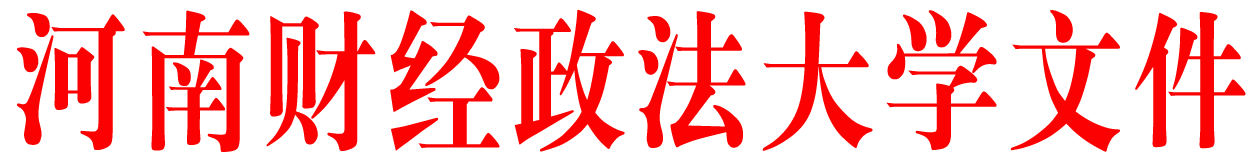 河财政文〔2023〕38号河南财经政法大学关于印发人才梯队建设“登峰计划”实施暂行办法的通知学校各单位：《河南财经政法大学人才梯队建设“登峰计划”实施暂行办法》已经学校研究通过，现印发给你们，请认真贯彻执行。附件：1.“登峰计划”遴选与考核积分标准2.“登峰计划”成果认定与积分标准3.“登峰计划”集体成果个人贡献度积分分配比例河南财经政法大学2023年11月20日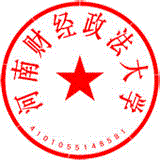 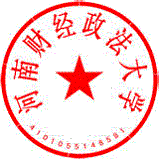 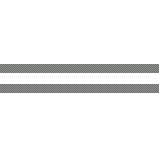 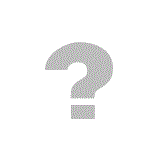 河南财经政法大学人才梯队建设“登峰计划”实施暂行办法为加强学校高层次人才队伍建设，根据学校《关于深化学科治理体系综合改革的指导意见》（校党〔2023〕17号），结合河南省《深化新时代教育评价改革实施方案》（豫发〔2022〕13号），决定实施人才梯队建设“登峰计划”，并制定本办法。指导思想坚持党对人才工作的领导，深化学科治理体系综合改革，构建尊重人才、开放包容、竞争择优、引育并重的人才激励和发展体系，营造识才爱才敬才用才良好环境，引导高层次人才崇尚学术、追求卓越、潜心教书育人，为建设特色鲜明高水平大学提供人才支撑。主要目标面向未来5—15年，以一流学科建设为导向，以高水平团队建设为依托，以标志性成果产出为目标，着力打造一支高素质校本人才梯队，助推学校综合实力和社会影响力提升。人才层次设定“登峰计划”人才梯队分七个层次：第一层次：资深教授，是在国内外具有较大学术影响力的学科领军人才，是学校的最高学术荣誉。第二层次：特聘教授，是善于培养青年人才、带领团队跟踪国内外学科前沿并赶超先进水平的学科带头人。第三层次：博洽杰出学者，是具有深厚学术基础、年富力强的学术带头人。第四层次：博洽优秀学者，是具有较强创新能力和发展潜力的优秀中青年学术骨干。第五层次：通达精英人才，是具备较强社会服务能力且成效显著的精英人才。第六层次：弘毅拔尖人才，是优秀的青年拔尖后备人才。第七层次：致远青年英才，是具有较高学术理想的高学历青年教师。遴选原则“登峰计划”坚持按需设岗、公开遴选、择优培育、目标管理、动态调整的原则，实行岗位聘任制，每个聘期5年，每年组织遴选1次。遴选对象“登峰计划”申报人员应为我校在职在岗教师，具有正确的政治方向和良好的公民意识，遵守国家法律法规、社会公共道德和学校规章制度，恪守师德行为规范和学术道德规范，专业基础扎实，创新能力强，具有一定的科研积累，身体健康。岗位设置与职责资深教授在学校确定的“高峰”优势学科及“高原”特色学科设置，岗位职责是：1.把握学科发展方向，带领本学科达到国内外先进水平。2.领导学科人才梯队建设，培养一批创新能力强、发展潜力大、具有一定影响的学术骨干。3.从事教学科研工作，指导研究生，讲授本科核心课程。特聘教授在学科方向设置，岗位职责是：1.把握学科发展动态，凝练学科方向，取得标志性研究成果。2.培养优秀年轻学者，推动学科人才梯队建设。3.从事教学科研工作，指导研究生，讲授本科核心课程。博洽杰出学者在学科方向或学科领域设置，岗位职责是：1.凝练学科领域研究方向，解决关键性理论和现实问题，取得重要学术成果。2.组建并带领创新团队，培养青年创新人才。3.从事教学科研工作，指导研究生，讲授本科核心课程。博洽优秀学者在学科方向或学科领域设置，岗位职责是：1.开展学科前沿研究，取得突出的学术成果。2.组建创新团队开展教学科研工作，提升团队整体水平。3.从事教学科研工作，指导研究生，讲授本科核心课程。通达精英人才在学科方向或创新平台设置，岗位职责是：1.开展社会服务，取得较大的社会经济效益。2.从事教学科研工作，指导或参与指导研究生，讲授本科核心课程。弘毅拔尖人才在学术团队设置，岗位职责是：1.开展学科前沿探索与研究，取得优异的学术成果。2.从事教学科研工作，指导或参与指导研究生，讲授本科核心课程。致远青年英才在学术团队设置，岗位职责是：1.凝练学术研究课题，取得显著的学术成果；2.从事教学科研工作，指导或参与指导研究生，讲授本科核心课程。遴选条件资深教授1.申报当年年龄不超过60周岁，现受聘正高级专业技术岗位。2.具有博士研究生导师资格。3.研究方向处于学科领域前沿，取得国内外同行公认的重要学术成就，代表性业绩成果具备下列条件：发表A类以上学术期刊论文（外文期刊限SSCI、SCI一区），或者获得国家级教学、科研成果奖励（二等奖以上，限前3名），或者获得省部级教学、科研成果奖励（一等奖以上，限第1名，不超2项），或者研究（咨询）报告被时任正省部级以上党政领导肯定性批示并函复，或者出版学术专著（权威出版社，独著，不超1部）等，以上成果累计4项以上；主持国家级重大或重点科研项目1项以上，或者主持完成国家级科研项目2项以上。4.符合资深教授遴选积分要求。特聘教授1.申报当年年龄不超过58周岁，现受聘正高级专业技术岗位。2.具有完整培养一届以上硕士研究生的经历。3.研究方向处于学科领域前沿，取得国内外同行公认的重要学术成就，代表性业绩成果具备下列条件：发表A类以上学术期刊论文（外文期刊限SSCI、SCI一区），或者获得国家级教学、科研成果奖励（二等奖以上，限前3名），或者获得省部级教学、科研成果奖励（二等奖以上，限第1名，不超2项），或者出版学术专著（权威出版社，独著，不超1部）等，以上成果累计4项以上；主持国家级重大或重点科研项目1项以上，或者主持国家级科研项目2项以上。4.符合特聘教授遴选积分要求。博洽杰出（优秀）学者1.申报当年年龄不超过55周岁。2.具有博士学位，现受聘高级专业技术岗位。3.具有完整培养一届以上硕士研究生的经历。4.在所从事学科领域取得较为突出的学术成果，具有较大影响力，代表性业绩成果具备下列条件：发表B类以上学术期刊论文（外文期刊限SSCI、SCI二区以上），或者获得国家级教学、科研成果奖励（二等奖以上，限前5名），或者获得省部级教学、科研成果奖励（二等奖以上，限第1名，不超2项），或者出版学术专著（权威出版社，独著，不超1部）等，以上成果累计4项以上；主持完成国家级科研项目或教育部重大科研项目1项以上。5.符合博洽杰出（优秀）学者遴选积分要求。通达精英人才1.申报当年年龄不超过55周岁。2.现受聘高级专业技术岗位。3.在社会服务和成果转化方面取得显著效果，业绩成果具备下列条件之一：在中央“三报一刊”发表文章，或者研究（咨询）报告被省部级现任党政副职以上领导肯定性批示并函复，以上成果累计4项以上；主持完成横向科研项目，或者获得国家发明专利授权（限第1发明人），或者为学校获得社会捐赠及校友捐赠，实际累计到账经费500万元以上。4.符合通达精英人才遴选积分要求。弘毅拔尖人才1.具有博士学位，申报当年年龄不超过45周岁。2.在所从事学科领域崭露头角，具有一定的创新发展潜力，代表性业绩成果具备下列条件：发表B类以上学术期刊论文（外文期刊限SSCI、SCI二区以上），或者获得国家级教学、科研成果奖励（限前5名），或者获得省部级教学、科研成果奖励（一等奖以上限前3名，二等奖限前2名，三等奖限第1名，不超2项），或者出版学术专著（权威出版社，独著，不超1部）等，以上成果累计4项以上；主持国家级科研项目或教育部科研项目1项以上。3.符合弘毅拔尖人才遴选积分要求。致远青年英才1.具有博士学位，申报当年年龄不超过35周岁。2.在所从事学科取得较为突出的科研成绩，业绩成果具备下列条件：发表C类以上学术期刊论文（外文期刊限SSCI、SCI三区以上），或者获得国家级教学、科研成果奖励（限前5名），或者获得省部级以上教学、科研成果奖励（一等奖以上限前3名，二等奖限前2名，三等奖限第1名，不超2项），或者出版学术专著（权威出版社，独著，不超1部）等，以上成果累计3项以上；主持国家级科研项目或教育部科研项目1项以上，或主持完成省部级科研项目1项以上。3.符合致远青年英才遴选积分要求。特别说明：以上遴选条件中的学术成果均限本学科或相关学科领域，学术期刊论文分类以论文发表时学校执行的学术期刊分类目录为准，署名限独著或第一作者或通讯作者（特殊奖励类期刊不限排名）。选聘程序“登峰计划”的遴选工作由人事处牵头组织，依据遴选条件和《“登峰计划”遴选与考核积分标准》、《“登峰计划”成果认定和积分标准》（见附件），采取量化积分方式，按照公布岗位、个人申报、单位推荐、学科评审、学校研究、公示聘任等程序进行。公布岗位根据学科建设需要，确定“登峰计划”各学科各层次岗位设置方案和遴选名额，公开发布遴选需求。个人申报申请人向所在单位提交应聘学科岗位申报材料。材料内容包括：现有成果及积分、教学科研工作总结、个人发展计划及目标、团队组建与发展计划等。单位推荐各单位对申请人申报材料审核后提出推荐意见（含政治表现、师德师风、业务能力、工作业绩等）并报应聘学科，学科审核同意后报人事处。学科评审人事处初审申报材料，将符合应聘条件的人选按学科组织专家评审委员会进行评审，择优提出建议人选。学校研究人事处汇总专家评审委员会评审意见，报请校长办公会议研究，确定正式人选。公示聘任学校对研究通过的人选进行公示。公示结束无异议的，由学校与受聘人员签订聘任合同，约定聘期内双方权利义务。特别说明：博洽杰出学者和博洽优秀学者遴选聘任根据岗位指标分配情况一并评审，按评审结果分档聘任。聘期任务资深教授1.领导和带领本学科达到国际或国内先进水平，获批博士学位授权点。2.领导学科建设、创新平台建设和学术梯队建设，培养3名以上创新能力强、发展潜力大、在国内有一定影响的青年学术骨干，在特殊奖励类期刊发表学术论文1篇以上、新增主持国家级科研项目1项以上、主持获得国家级教学、科研成果奖励1项以上，指导2名以上硕士研究生考取博士研究生，每年开展国内外重要学术交流活动2次以上。3.达到资深教授考核积分要求。特聘教授1.发表A类以上学术期刊论文（外文期刊限SSCI、SCI一区），或者获得国家级教学、科研成果奖励（二等奖以上，限前3名），或者获得省部级教学、科研成果奖励（一等奖以上，限第1名，不超2项），或者研究（咨询）报告被时任正省部级以上党政领导肯定性批示并函复，或者出版学术专著（权威出版社，独著，不超1部）等，以上成果累计5项以上。2.新增主持国家级重点或重大科研项目1项以上，或新增主持国家级科研项目2项以上。3.负责学科方向凝练、创新平台建设和学术梯队建设，培养2名以上创新能力强、发展潜力大、在国内有一定影响的青年学术骨干，培养指导学生开展学术活动和专业技能竞赛，指导2名以上硕士研究生考取博士研究生。4.开展学术交流，邀请学科评议组成员、教指委委员、长江学者、国家杰青等知名专家学者来校举办学术讲座5次以上，参加国际学术会议或全国一级学会主办的全国性综合学术会议并作主题报告2次以上。5.达到特聘教授考核积分要求。博洽杰出学者1.发表A类以上学术期刊论文（外文期刊限SSCI、SCI一区），或者获得国家级教学、科研成果奖励（二等奖以上，限前5名），或者获得省部级教学、科研成果奖励（二等奖以上，限第1名，不超2项），或者出版学术专著（权威出版社，独著，不超1部）等，以上成果累计4项以上。2.新增主持国家级科研项目1项以上。3.负责学术创新团队建设，培养指导学生开展学术活动和专业技能竞赛，指导2名以上硕士研究生考取博士研究生。4.开展学术交流，邀请双一流高校博士生导师以上知名专家学者来校举办学术讲座4次以上，参加国际学术会议或全国一级学会主办的全国性综合学术会议并作主题报告2次以上。5.达到博洽杰出学者考核积分要求。博洽优秀学者1.发表A类以上学术期刊论文（外文期刊限SSCI、SCI一区），或者获得国家级教学、科研成果奖励（二等奖以上，限前5名），或者获得省部级教学、科研成果奖励（二等奖以上，限第1名，不超2项），或者出版学术专著（权威出版社，独著，不超1部）等，以上成果累计4项以上。2.新增主持国家级科研项目或教育部重大科研项目1项以上。3.负责学术创新团队建设，培养指导学生开展学术活动和专业技能竞赛，指导1名以上硕士研究生考取博士研究生。4.开展学术交流，邀请双一流高校博士生导师以上知名专家学者来校举办学术讲座3次以上，参加国际学术会议或全国一级学会主办的全国性综合学术会议并作会议报告1次以上。5.达到博洽优秀学者考核积分要求。通达精英人才1.在社会服务和成果转化方面取得显著效果，完成如下业绩成果之一：在中央“三报一刊”发表文章，或者研究（咨询）报告被省部级现任党政副职以上领导肯定性批示并函复，以上成果累计3项以上；主持完成横向科研项目，或者获得国家发明专利授权（限第1发明人），或者为学校获得社会捐赠及校友捐赠，实际累计到账经费500万元以上。2.参加学术创新团队建设，培养指导学生开展学术活动和专业技能竞赛。3.达到通达精英人才考核积分要求。弘毅拔尖人才1.发表A类以上学术期刊论文（外文期刊限SSCI、SCI一区）或者获得国家级教学、科研成果奖励（二等奖以上，限前5名），或者获得省部级教学、科研成果奖励（一等奖以上限前3名，二等奖限第1名，不超2项），或者出版学术专著（权威出版社，独著，不超1部）等，以上成果累计4项以上。2.新增主持国家级科研项目或教育部科研项目1项以上。3.参加学术创新团队建设，培养指导学生开展学术活动和专业技能竞赛。4.开展学术交流，邀请博士生导师以上专家学者来校举办学术讲座2次以上，参加国际学术会议或全国一级学会主办的综合性学术会议并作主题报告或分会、分论坛报告3次以上。5.达到弘毅拔尖人才考核积分要求。致远青年英才1.发表B类以上学术期刊论文（外文期刊限SSCI、SCI二区），或者获得省部级教学、科研成果奖励（一等奖以上限前3名，二等奖限前2名，三等奖限第1名，不超2项），或者出版学术专著（权威出版社，独著，不超1部）等，以上成果累计4项以上。2.新增主持国家级科研项目或教育部科研项目1项以上，或新增主持省部级科研项目2项以上。3.参加学术创新团队建设，培养指导学生开展学术活动和专业技能竞赛。4.开展学术交流，邀请博士生导师以上专家学者来校举办学术讲座2次以上，参加国际学术会议或全国一级学会主办的综合性学术会议并作主题报告或分会、分论坛报告2次以上。5.达到致远青年英才考核积分要求。特别说明：聘期内完成的学术成果均限本学科或相关学科领域，学术期刊论文分类以论文发表时学校执行的学术期刊分类目录为准，署名限独著或第一作者或通讯作者（特殊奖励类期刊不限排名），所有业绩成果第一署名单位限河南财经政法大学。支持政策学校给予“登峰计划”各层次人才对应的薪资、经费、政策支持，提供必要的科研条件，支持牵头组建学术团队或参与学术团队建设，可享有相应的工资福利和岗位绩效及科研资源支配权，其科研成果可根据学校《科研成果绩效评价激励管理办法》申请科研奖励，可优先获得国内外访学、进修培训机会，具有研究生导师资格的可适当增加研究生招生指标。资深教授1.享有财政工资和平时校内工资待遇，同时给予岗位绩效25万元/年（税前，下同）；2.可支配学科团队、科研平台经费。特聘教授1.享有财政工资和平时校内工资待遇，同时给予岗位绩效20万元/年；2.可支配学科团队、科研平台建设经费。博洽杰出学者1.享有财政工资和平时校内工资待遇，同时给予岗位绩效15万元/年；2.可给予学科团队经费、适当课题经费。博洽优秀学者1.享有财政工资和平时校内工资待遇，同时给予岗位绩效12万元/年；2.带有学科团队的可给予团队经费，给予适当课题经费。通达精英人才1.享有财政工资和平时校内工资待遇，同时给予岗位绩效9万元/年；2.学校按规定给予社会服务绩效奖励。弘毅拔尖人才1.享有财政工资和平时校内工资待遇，同时给予岗位绩效6万元/年；2.聘期内可给予适当课题经费。致远青年英才1.享有财政工资和平时校内工资待遇，同时给予岗位绩效4万元/年；2.聘期内可给予适当课题经费。考核管理学校对“登峰计划”各层次人才实行聘期目标管理和量化积分考核。考核依据《“登峰计划”成果认定和积分标准》、各层次积分要求以及目标任务书，采取量化考核方式。聘期考核分为中期考核和期满考核，由校人事处组织开展，考核结果分为合格、不合格两个等次。中期考核在聘期满三年时进行，按聘期总目标任务积分的50%考核。考核程序包括：设岗单位上报受聘人员中期总结报告，考核组根据其总结报告和业绩材料进行综合评议，确定考核意见。考核任务积分完成率≥90%的为考核合格，完成率＜90%的为考核不合格。期满考核在聘期满五年时进行，考核程序同中期考核。聘期总目标任务积分完成率≥90%的为考核合格，完成率＜90%的为考核不合格。考核合格的可在同一层次续聘一个聘期；考核不合格的，两年内不得重新申报本计划。聘期岗位绩效发放与聘期考核结果挂钩。聘期内岗位绩效按标准的60%逐年按月发放，中期考核不合格的暂停发放岗位绩效。期满考核合格的一次性补发全部剩余岗位绩效，考核不合格的，按实际完成聘期任务积分比例核算岗位绩效。“登峰计划”各层次人才聘期内年度科研奖励正常发放。聘期五年累计取得的科研奖励额高于获得的岗位绩效的，全额奖励；低于岗位绩效的，按50%奖励，在期满补发剩余岗位绩效时一次性核算，多退少补。各层次人才所在单位发放的岗位绩效和科研奖励合计高出学校所发岗位绩效和科研奖励部分，所在单位应在绩效分配中补发。现任校级领导及有关职能部门负责人一般不聘为特聘教授，同时控制聘为博洽杰出（优秀）学者的比例；同时受聘“登峰计划”岗位和管理岗位的人员，应当以两类岗位的职责任务为依据，实行双岗位双考核；聘期内干部提拔调整的按新岗位要求调整待遇。“登峰计划”入选者须在学校正式公布入选名单后按规定时间签订聘任合同，逾期视为自动放弃；受聘人员连续两次放弃签约的，两年内不得再次申报本计划。“登峰计划”各层次人才在聘期内因客观原因申请提前中止合同的，在中止后一年内不得再次申报本计划。聘期内退休或离职的，聘任合同自行终止，考核任务按聘任合同实际执行时间核算。“登峰计划”各层次人才在同一层次最多续聘一个聘期，聘期内可按规定申报更高层次岗位，自新岗位受聘之日起按新聘任合同规定执行，原聘任合同自行终止。“登峰计划”各层次人才不再发放年终校内奖励性绩效工资，社会保险、住房公积金及其他福利待遇仍按原规定执行。“登峰计划”各层次人才学科建设经费和科研启动经费的支配使用，按照学校科研经费有关管理办法执行。“登峰计划”各层次人才违反师德师风、学术道德规范或被依法判处刑罚的，学校立即与其解除聘任合同、停发并追回已发放的岗位绩效和各类资助经费。其他如国家工资政策和学校绩效分配政策发生重大变化，学校将根据需要调整“登峰计划”各层次人才薪酬待遇。各学科应在“登峰计划”相关要求的基础上，以一级学科为基础分别制定适合本学科类别特色和需求的申报条件、考核任务和管理办法。本办法中的“以上”表述均包含本级。本办法自发布之日起实施。本办法由学校人事处负责解释。附件1“登峰计划”遴选与考核积分标准注：①本计划认可的各类成果(参照附件2) 均可纳入积分。②申报人员遴选积分核算不计周期，入选人员考核积分核算计分周期为聘期五年。③本计划积分标准可根据实际需要进行动态调整，已入选人员按照签署的协议执行，如遇重大政策调整，以新政策规定为准。④考核标准积分由必须完成的聘期任务积分和其他业绩成果积分构成，其中聘期任务积分占比应不低于总积分的80%。附件2“登峰计划”成果认定与积分标准一、论文、论著及教材注：①A类以上期刊论文主要作者可以共享积分，具体积分分配比例见附件3。②论文用于本计划遴选阶段时不限署名单位，用于考核阶段时限以河南财经政法大学为独立署名单位或第一署名单位。③专著、编著、译著、画册、设计画册限独著，规划教材限第一署名人。④权威出版社认定以《河南财经政法大学科研成果奖励办法》校定权威出版社目录所列出版社为准。⑤申报论文积分中国内期刊论文积分占比应不低于50%。二、纵向科研项目注：①国家级项目和教育部项目积分分立项和结项（包括鉴定）两部分计算，其中立项占40%，结项占60%，其他项目不计算立项分。②立项积分仅限项目主持人，项目主要完成人具体积分分配比例见附件3。③项目用于本计划遴选阶段时不限署名单位，用于考核阶段时限以河南财经政法大学为独立完成单位或第一完成单位。三、教学质量工程或教育教学改革项目注：①主要完成人具体积分分配比例见附件3。②项目用于本计划遴选阶段时不限署名单位，用于考核阶段时限以河南财经政法大学为独立完成单位或第一完成单位。四、高等教育教学成果奖注：①主要获奖人具体积分分配比例见附件3。②获奖成果用于本计划遴选阶段时不限署名单位，用于考核阶段时限以河南财经政法大学为独立完成单位或第一完成单位。③同一项教学成果如符合多项奖励，以就高原则计分一次。五、科研成果奖励注：①主要获奖人具体积分分配比例见附件3。②获奖成果用于本计划遴选阶段时不限署名单位，用于考核阶段时限以河南财经政法大学为独立完成单位或第一完成单位。③国家级奖励包括国家自然科学奖、国家技术发明奖、国家科学技术进步奖、中央宣传部“五个一工程”奖，同一项科研成果如符合多项奖励，以就高原则计分一次。六、横向科研项目注：①为学校实现技术收入累计到账经费，按照每2万元计0.1分的标准计分。②教育部产学合作协同育人项目按照横向科研项目计分。七、国家发明专利注：①国家发明专利须本人为第一发明人，且申请和授权时权利人和发明人一致。②国家发明专利用于本计划遴选阶段时不限署名单位，用于考核阶段时限以河南财经政法大学为独立署名单位或第一署名单位。八、智库成果注：①省部级以上领导批示成果主要完成人具体积分分配比例见附件3。②多重批示的以最高批示计分，不重复计分。③智库类成果必须提供被采用的有效证明，成果用于本计划遴选阶段时不限署名单位，用于考核阶段时限以河南财经政法大学为独立署名单位或第一署名单位。九、捐赠注：①捐赠积分按照累计到账金额每5万元计0.1分的标准计分。②捐赠联络人以学校接收捐赠部门认定为准。十、学术交流注：①国际学术会议指会议论文被SSCI一区、二区收录或被SCI一区收录的国际会议。提交论文并作报告的积分上限7分，仅提交论文的积分上限2分。②全国一级学术会议指由全国一级学会及其专业委员会主办的全国性综合学术会议。积分上限5分。十一、教育教学注：①规定教学工作量以我省职称评审文件要求为准。②课堂教学质量评价等次以学校课堂教学质量评价结果文件为准。③荣誉称号、人才称号等同级别业绩，不重复计算。④工会和教育行政部门举办的同一教学竞赛不同等级取最高分计分，积分上限10分。⑤指导学生毕业论文限第1指导教师；指导学生发表论文限指导教师为第1作者或通讯作者，学生为前2名。指导教师积分上限6分。⑥指导学生参加国际学术会议积分上限2分。十二、美术学科注：①全国美术作品展览指文化和旅游部、中国文联、中国美协主办的五年一次的展览。②同一成果多次获奖，取最高奖计算1次；除1、2项外其他计分项积分上限8分。十三、音乐学科注：①国家级音乐比赛指中央宣传部、文旅部、国家新闻出版广电总局、中国文联下属的一级协会举办的音乐比赛（含作品获奖）。②省级音乐专业比赛、作品评奖活动指省委宣传部、省文旅厅、省新闻出版广电局、省文联下属的一级协会主办的音乐专业比赛、作品评奖活动。③担任重要演出主要角色、担任大型文艺晚会总导演指在省级以上主管部门审批举办的个人独唱（奏）音乐会、独舞专场演出、专场原创作品音乐会、歌舞剧、戏剧中演出主要角色、担任大型文艺晚会总导演。④积分上限8分。十四、体育学科注：①集体项目的主教练限2名，单项比赛的主教练限1名。同类项目每年度只计1次分值，不重复计算。②积分上限8分。十五、辅导员与思政课教师注：①同级别业绩，不重复计算积分。附件3“登峰计划”集体成果贡献度积分分配比例注：①A类以上期刊论文前3名可参与积分分配。②国家级规划教材前3名可参与积分分配。③国家级重大科研项目前5名可参与积分分配，其他国家级项目及教育部重大项目前3名可参与积分分配。④国家级教学质量工程或教育教学改革项目前5名可参与积分分配，省级前3名可参与积分分配。⑤国家级高等教育教学成果奖前5名可参与积分分配，省级前3名可参与积分分配。⑥国家级科研成果奖前5名可参与积分分配，省部级前3名可参与积分分配。⑦智库成果省部级以上前3名可参与积分分配。河南财经政法大学校长办公室            2023年11月20日印发人才层次遴选积分标准考核积分标准资深教授6060特聘教授5050博洽杰出学者4045博洽优秀学者4040通达精英人才3030弘毅拔尖人才2525致远青年英才1520序号成果类别积分1《河南财经政法大学学术期刊分类目录（修订）》特殊奖励类期刊论文202《河南财经政法大学学术期刊分类目录（修订）》A类期刊论文63《河南财经政法大学学术期刊分类目录（修订）》B类期刊论文34《河南财经政法大学学术期刊分类目录（修订）》C类期刊论文25专著、编著、译著(15万字以上)(权威出版社)36专著、编著、译著(15万字以上)(其他出版社)17画册、设计画册(40页以上)(权威出版社)38画册、设计画册(140页以上)(其他出版社)19入选国家新闻出版署“五年出版规划”的图书或音像电子出版物310国家级规划教材（本人撰写5万字以上/部）411省级规划教材（本人撰写5万字以上/部）212优秀网络作品（点击30万次以上，经学术委员会评定）2序号项目类别积分1国家自然科学基金重大项目国家社会科学基金重大项目302国家自然科学基金重点项目国家社会科学基金重点项目203国家自然科学基金面上项目国家社会科学基金一般项目国家自然科学基金青年项目国家社会科学基金青年项目其他国家级科研项目教育部重大项目154教育部一般项目65河南省科研项目2序号项目类别积分1国家级教学质量工程项目152国家级教育教学改革项目153省级教学质量工程项目24省级教育教学改革项目2序号奖励类别积分1国家级二等奖以上202省级特等奖103省级一等奖54省级二等奖2序号奖励类别积分1国家级二等奖以上202教育部社科三等奖以上103省部级科技、社科一等奖104省部级科技、社科、发展研究二等奖55省部级科技、社科、发展研究三等奖2序号技术收入积分1累计到账经费20万元12累计到账经费40万元23累计到账经费60万元34累计到账经费80万元45累计到账经费100万元5………………序号技术收入积分1累计到账经费30万元以上12累计到账经费60万元以上23累计到账经费90万元以上3序号智库类别积分1现任正国级领导肯定性批示并函复的研究成果102现任副国级党政领导肯定性批示并函复的研究成果53现任省部级正职领导肯定性批示并函复的研究成果24现任省部级党政副职领导肯定性批示并函复的研究成果15担任省委、省人大、省政府、省政协法律顾问、立法专家及专家委员，或以省级政府名义聘任的政策顾问2序号捐赠收入积分1累计到账经费50万元12累计到账经费100万元23累计到账经费150万元34累计到账经费200万元45累计到账经费250万元5………………序号会议类别积分1参加国际学术会议并作大会主题报告32参加国际学术会议并作分会或分论坛报告1.53参加国际学术会议并提交会议论文0.54参加全国一级学术会议并作大会主题报告25参加全国一级学术会议并作分会或分论坛报告1序号类别积分1年度课堂教学质量评价达到优秀等次0.52获得省级以上最美教师、模范教师、优秀教育工作者、省师德先进个人、省师德标兵、优秀教师、教育系统先进工作者、学术技术带头人、教学名师、高校科技创新团队和哲学社会科学创新团队带头人、文明教师、高等学校哲学社会科学优秀学者23获省教育厅学术技术带头人、省高等学校青年骨干教师、省科技创新人才、省科技创新人才（人文社科）、省优秀研究生指导教师14全国高校青年教师教学竞赛一等奖75全国高校青年教师教学竞赛二等奖56全国高校青年教师教学竞赛三等奖37河南省教育系统教学技能竞赛特等奖38河南省教育系统教学技能竞赛一等奖29河南省教育系统教学技能竞赛二等奖110河南省本科教育线上教学优秀课程一等奖111河南省本科教育线上教学优秀课程二等奖0.512学校校长教学质量奖413学校教学奉献奖314学校青年教师课堂教学竞赛一等奖315学校青年教师课堂教学竞赛二等奖216学校青年教师课堂教学竞赛三等奖117指导学生毕业论文获省级以上优秀论文118指导学生发表C类以上期刊论文119指导学生发表北大核心期刊论文0.520指导学生参加国际学术会议并作报告121指导学生参加国际学术会议并提交会议论文0.522指导硕士研究生毕业当年考取博士研究生1.5序号类别积分1全国美术作品展览进京作品202全国美术作品展览入选作品153中国文联下属一级协会主办届展作品一等奖84中国文联下属一级协会主办届展作品二等奖45中国文联下属一级协会主办届展作品三等奖26中国文联下属一级协会主办届展入选作品17省文联下属一级协会主办届展作品一等奖48省文联下属一级协会主办届展作品二等奖29省文联下属一级协会主办届展作品三等奖110国家级美术馆、博物馆等专业机构收藏作品311中国文联各专业艺委会主办展览参展作品2序号类别积分1国家级音乐比赛（含作品获奖）一等奖82国家级音乐比赛（含作品获奖）二等奖43国家级音乐比赛（含作品获奖）三等奖24国家级音乐比赛（含作品获奖）优秀奖15省级音乐专业比赛、作品评奖活动一等奖46省级音乐专业比赛、作品评奖活动二等奖27省级音乐专业比赛、作品评奖活动三等奖18担任重要演出主要角色、担任大型文艺晚会总导演3序号类别积分1在全国性体育科学报告会作大会报告（主题报告或专题报告）32在全国性体育科学报告会作分会报告13在省级体育科学报告会作大会报告14全国学生（青年）运动会集体项目前3名的主教练、单项比赛冠军的主教练或全国大学生各单项协会年度比赛集体项目冠军队的主教练、单项比赛冠军的主教练85全国学生（青年）运动会集体项目第4～6名的主教练、单项比赛亚军的主教练或全国大学生各单项协会年度比赛集体项目第2～3名的主教练、单项比赛亚军的主教练4序号类别积分1河南省高等学校思想政治工作先进个人、高等学校优秀辅导员、高等学校优秀思想政治理论课教师、高等学校优秀心理健康教育工作者、思想政治工作优秀品牌主持人、高校校园文化建设优秀成果主持人、普通高等学校学生工作优秀成果主持人、辅导员工作精品项目主持人22全国最美高校辅导员、高校辅导员年度人物、高校辅导员素质能力大赛获奖者53河南省最美高校辅导员、高校辅导员年度人物、高校辅导员素质能力大赛获奖者2排序人数2345175%70%65%60%225%20%20%20%310%10%10%45%6%54%